Álgebra  - equação  quadráticaA primeira parte da nossa aula será por videoconferência. Todos devem entrar às 8h20 com suas câmeras ligadas. Link para a videoconferência: meet.google.com/nnk-utae-ianNesta primeira parte da aula, faremos um apanhado de ideias sobre como o problema do tapume de madeira no condomínio fechado. Todos devem contribuir com discussões e ideias para descobrir qual será a dimensão do retângulo com a máxima área possível.Em um condomínio fechado, os condôminos decidiram implantar uma academia ao ar livre junto ao muro.	Para segurança dos moradores e para proteção do local da instalação da academia ao ar livre, foi decidido que seria instalada uma cerca utilizando tapumes de madeira.	O muro próximo de onde será instalada a academia tem mais de 50 m de comprimento e o condomínio dispõe de 40 m de tapume. 	Para se conseguir uma região retangular feita com este tapume (utilizando o muro como um dos lados do retângulo) com a maior área possível, é preciso resolver um problema matemático e os condôminos estão precisando de ajuda.1. Faça uma representação matemática do problema de cercar a área próxima ao muro para a instalação da academia ao ar livre.	Ajude os condôminos  explicando com bastante detalhe o seu raciocínio. Use desenhos quando for preciso, use letras para representar valores que você desconhece.Observe a figura dada a seguir.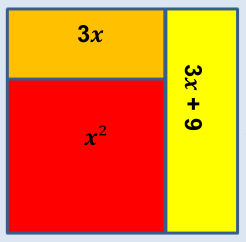 3. Quais as medidas dos lados de cada um dos retângulos?__________________________________________________________________________4. Qual a expressão que representa a área total dessa figura?__________________________________________________________________________5. Que figura geométrica é formada pelos três retângulos? Justifique sua resposta.__________________________________________________________________________